ŠKOLNÍ KINOV rámci Dne otevřených dveří 10. 12. 2019 nabízíme promítání filmů režiséra Davida Vignera s preventivní tematikou v učebně přírodopisu v 1. patře pavilonu 2. stupně10,00  Mezi stěnami – film o šikaně, natáčel se na naší škole12,00  Sami – film o anorexii a dalších poruchách příjmu potravy13,30  Jakub – film o domácím násilí15,00  Mezi stěnami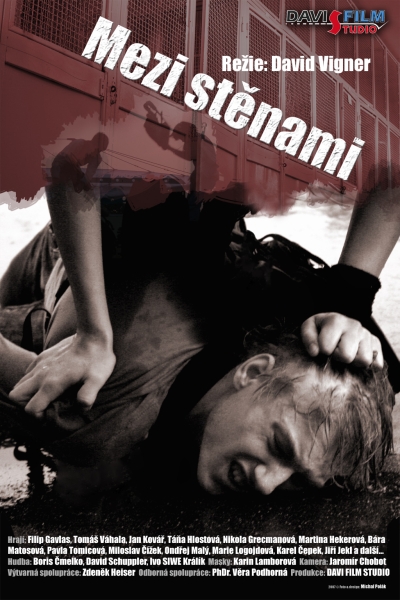 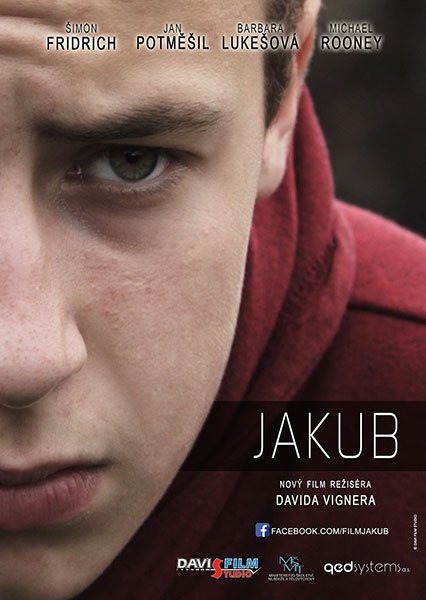 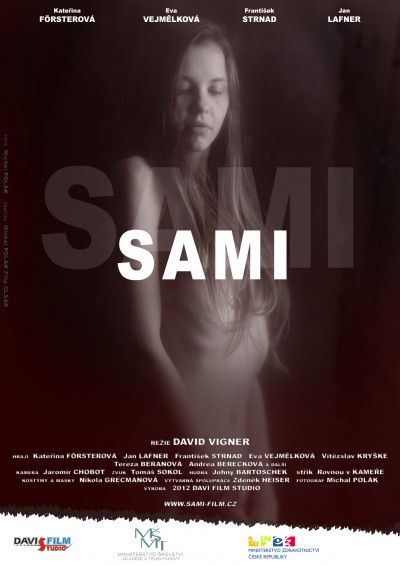 